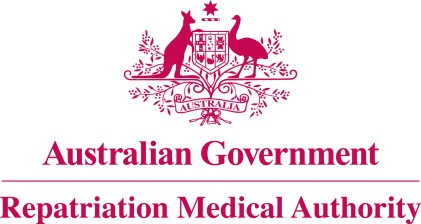 Statement of PrinciplesconcerningEPICONDYLITIS
 (Balance of Probabilities) (No. 6 of 2023)The Repatriation Medical Authority determines the following Statement of Principles under subsection 196B(3) of the Veterans' Entitlements Act 1986.Dated	23 December 2022.Contents1	Name	32	Commencement	33	Authority	34	Repeal	35	Application	36	Definitions	37	Kind of injury, disease or death to which this Statement of Principles relates	38	Basis for determining the factors	49	Factors that must exist	410	Relationship to service	511	Factors referring to an injury or disease covered by another Statement of Principles	5Schedule 1 - Dictionary	71	Definitions	7NameThis is the Statement of Principles concerning epicondylitis (Balance of Probabilities) (No. 6 of 2023).Commencement	This instrument commences on 23 January 2023.AuthorityThis instrument is made under subsection 196B(3) of the Veterans' Entitlements Act 1986.RepealThe Statement of Principles concerning epicondylitis No. 8 of 2015 (Federal Register of Legislation No. F2014L01786) made under subsection 196B(3) of the VEA is repealed.ApplicationThis instrument applies to a claim to which section 120B of the VEA or section 339 of the Military Rehabilitation and Compensation Act 2004 applies.DefinitionsThe terms defined in the Schedule 1 - Dictionary have the meaning given when used in this instrument.Kind of injury, disease or death to which this Statement of Principles relatesThis Statement of Principles is about epicondylitis and death from epicondylitis.Meaning of epicondylitisFor the purposes of this Statement of Principles, epicondylitis:means a clinically symptomatic inflammatory or degenerative disorder of the tendons that attach to the medial or lateral epicondyle of the elbow; and includes medial epicondylitis and lateral epicondylitis. Note 1: Epicondylitis typically presents with pain and tenderness over the medial or lateral epicondyle, with exacerbation of pain by the use of the muscles of the forearm, such as with wrist extension in lateral epicondylitis or with wrist flexion in medial epicondylitis.Note 2: Lateral epicondylitis is also known as tennis elbow. Medial epicondylitis is also known as golfer's elbow.Note 3: Epicondylitis is also known as elbow tendinopathy.While epicondylitis attracts ICD-10-AM codes M77.0 or M77.1, in applying this Statement of Principles the meaning of epicondylitis is that given in subsection (2).For subsection (3), a reference to an ICD-10-AM code is a reference to the code assigned to a particular kind of injury or disease in The International Statistical Classification of Diseases and Related Health Problems, Tenth Revision, Australian Modification (ICD-10-AM), Tenth Edition, effective date of 1 July 2017, copyrighted by the Independent Hospital Pricing Authority, ISBN 978-1-76007-296-4.Death from epicondylitisFor the purposes of this Statement of Principles, epicondylitis, in relation to a person, includes death from a terminal event or condition that was contributed to by the person's epicondylitis.Note: terminal event is defined in the Schedule 1 – Dictionary.Basis for determining the factorsOn the sound medical-scientific evidence available, the Repatriation Medical Authority is of the view that it is more probable than not that epicondylitis and death from epicondylitis can be related to relevant service rendered by veterans or members of the Forces under the VEA, or members under the MRCA.Note: MRCA, relevant service and VEA are defined in the Schedule 1 – Dictionary.Factors that must existAt least one of the following factors must exist before it can be said that, on the balance of probabilities, epicondylitis or death from epicondylitis is connected with the circumstances of a person's relevant service:performing forceful activities with the hand or forearm on the affected side, in combination with: repetitive activities with the hand or forearm on the affected side; or sustained activities with the hand or forearm on the affected side; for at least 1 hour per day, on more days than not, over a period of at least the 3 months before the clinical onset of epicondylitis;Note: Performing forceful and repetitive or forceful and sustained activities with the hand or forearm can occur as compensation for disability in the contralateral upper limb (including epicondylitis or amputation), or with manual wheelchair use. Activities with the hand or forearm involve bending or straightening of the elbow; rotation, pronation, supination, twisting or screwing motion of the forearm; and flexion, extension or bending of the wrist or hand.using a hand-held computer mouse on the affected side for at least 20 hours per week in the 1 year before the clinical onset of epicondylitis;taking a fluoroquinolone antibiotic within the 14 days before the clinical onset of epicondylitis; Note: Examples of fluoroquinolone antibiotics include ciprofloxacin, moxifloxacin, norfloxacin and ofloxacin.having spondyloarthritis at the time of the clinical onset of epicondylitis; Note: spondyloarthritis is defined in the Schedule 1 – Dictionary.performing forceful activities with the hand or forearm on the affected side, in combination with: repetitive activities with the hand or forearm on the affected side; or sustained activities with the hand or forearm on the affected side; for at least 1 hour per day, on more days than not, over a period of at least the 3 months before the clinical worsening of epicondylitis;Note: Performing forceful and repetitive or forceful and sustained activities with the hand or forearm can occur as compensation for disability in the contralateral upper limb (including epicondylitis or amputation), or with manual wheelchair use. Activities with the hand or forearm involve bending or straightening of the elbow; rotation, pronation, supination, twisting or screwing motion of the forearm; and flexion, extension or bending of the wrist or hand.using a hand-held computer mouse on the affected side for at least 20 hours per week in the 1 year before the clinical worsening of epicondylitis;taking a fluoroquinolone antibiotic within the 14 days before the clinical worsening of epicondylitis; Note: Examples of fluoroquinolone antibiotics include ciprofloxacin, moxifloxacin, norfloxacin and ofloxacin.having spondyloarthritis at the time of the clinical worsening of epicondylitis; Note: spondyloarthritis is defined in the Schedule 1 – Dictionary.inability to obtain appropriate clinical management for epicondylitis.Relationship to serviceThe existence in a person of any factor referred to in section 9, must be related to the relevant service rendered by the person.The factors set out in subsections 9(5) to 9(9) apply only to material contribution to, or aggravation of, epicondylitis where the person's epicondylitis was suffered or contracted before or during (but did not arise out of) the person's relevant service. Factors referring to an injury or disease covered by another Statement of PrinciplesIn this Statement of Principles:if a factor referred to in section 9 applies in relation to a person; and that factor refers to an injury or disease in respect of which a Statement of Principles has been determined under subsection 196B(3) of the VEA;then the factors in that Statement of Principles apply in accordance with the terms of that Statement of Principles as in force from time to time.Schedule 1 - Dictionary  Note:	 See Section 6DefinitionsIn this instrument:epicondylitis—see subsection 7(2).MRCA means the Military Rehabilitation and Compensation Act 2004.relevant service means:eligible war service (other than operational service) under the VEA;defence service (other than hazardous service and British nuclear test defence service) under the VEA; orpeacetime service under the MRCA.Note: MRCA and VEA are also defined in the Schedule 1 - Dictionary.spondyloarthritis means:ankylosing spondylitis;enteropathic spondyloarthropathy;reactive arthritis; orundifferentiated spondyloarthropathy. terminal event means the proximate or ultimate cause of death and includes the following:	pneumonia;	respiratory failure;	cardiac arrest;	circulatory failure; or	cessation of brain function.VEA means the Veterans' Entitlements Act 1986.The Common Seal of the
Repatriation Medical Authority
was affixed to this instrument
at the direction of:Professor Terence Campbell AMChairperson